CESTRIA PRIMARY SCHOOL  Policy and Guidance: Educational Visits, Off Site Activities and On-Site ‘Adventures’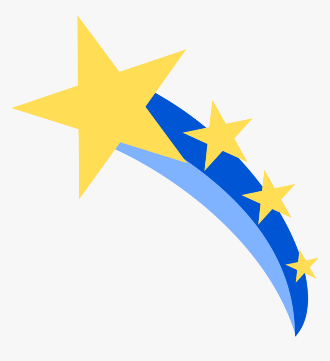 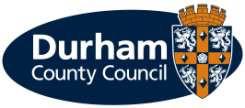 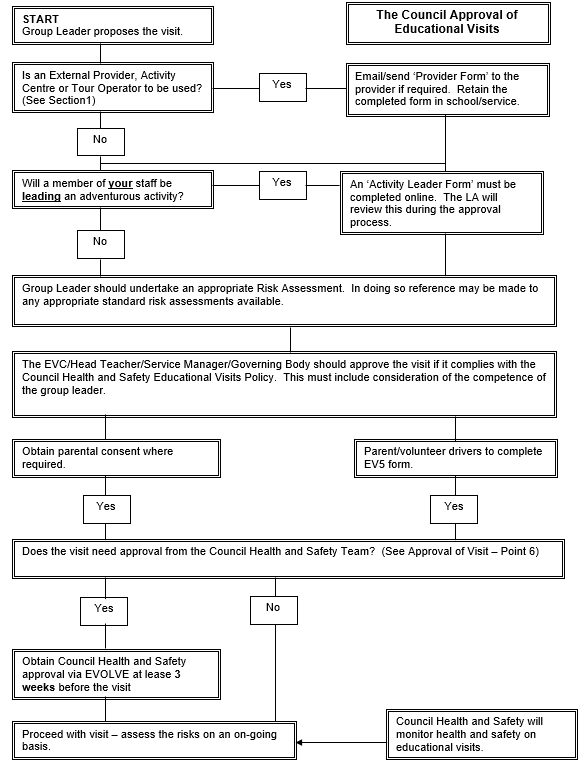 